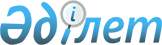 Бюджеттiк борыштар бойынша есептеме жүргiзу туралыҚазақстан Республикасы Үкiметiнiң қаулысы 1996 жылғы 31 желтоқсандағы N 1752



          Қазақстан Республикасы Қорғаныс министрлiгiнiң Көкшетау
облысының Шучинск қаласындағы Кадет корпусының құрылысы үшiн
Қазақстан Республикасының кеден аумағына әкелiнген материалдар мен
жабдық үшiн кеден баждары бойынша берешегiн қысқарту мақсатында
Қазақстан Республикасының Үкiметi қаулы етедi:




          1. Қазақстан Республикасының Қаржы министрлiгi:




          Көкшетау облысы кеден басқармасының импорттық кеден баждарын




республикалық бюджетке есептеу бойынша 3500 мың (үш миллион бес жүз
мың) теңге сомасындағы берешегiне өтеу жүргiзсiн.
     Аталған сома әкелiнген материалдар мен жабдық үшiн кеден баждары
бойынша Көкшетау облысының кеден басқармасының берешегiн өтеуге
Қазақстан Республикасы Қорғаныс министрлiгiн қаржыландыру есебiне
есептелсiн.
     2. Берешек есептемесi 1996 жылғы 1 желтоқсандағы жағдай бойынша
аталған сомаларды 1996 жылға арналған республикалық бюджеттiң кiрiс
және шығыс бөлiктерiнде көрсете отырып жүргiзiлсiн.

     Қазақстан Республикасының
       Премьер-Министрiнiң
       бiрiншi орынбасары
      
      


					© 2012. Қазақстан Республикасы Әділет министрлігінің «Қазақстан Республикасының Заңнама және құқықтық ақпарат институты» ШЖҚ РМК
				